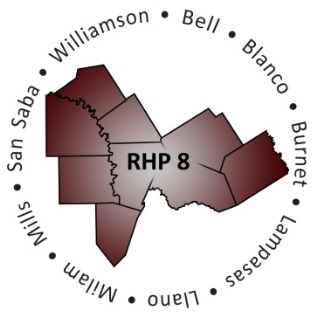 Regional Healthcare Partnership 8Wednesday, September 4, 2013 • 1:30 p.m. – 3:30 p.m.3950 North A.W. Grimes Blvd., Room S307 • Round Rock, Texas 78664                                      AGENDAWelcome and IntroductionsDY2 Project Activities: Payments and ReportingPaymentsUCUC Tool Expected to be Released by HHSC in Late-SeptemberUpdates/Revised TimelinesReportingDSRIPAugust Re-capOctober Due Dates/RemindersPhase 3B – October Milestones and MetricsDY3 PlanningAnticipated Planning Process and Timeline Project Proposal Form – Sent to RHP 8 Tuesday, Sept. 3; Due Back to Anchor Tuesday, Sept. 17Prioritized Regional ListOverview of ‘Scoring Process’ for New, DY3 ProjectsPlan Modifications and Upcoming Work Sessions for Existing ProjectsLearning CollaborativesOverview of LC ProcessBrainstorming/Input from RHP 8 StakeholdersUpcoming Learning Collaborative: Thursday, Sept. 19Upcoming Meetings/CommunicationsFrequency/Location/StyleUpdating WebsiteNext Steps/Q&AAdjourn